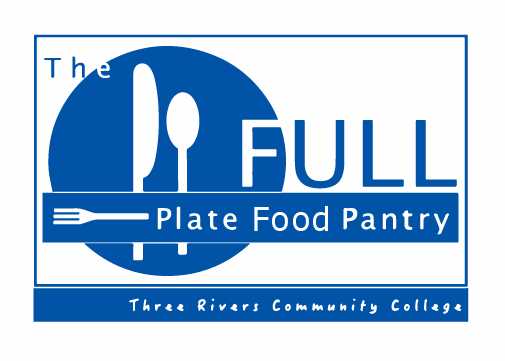 The food pantry is now open! D-111Stop in and check it out!All sorts of items: spaghetti sauce, pasta, soups, peanut butter, rice, taco mixes, tuna, macaroni and cheese, baby items, etc. Hours:Monday 10:30-5:00Tuesday 10:30-3:00Wednesday 10:30-6:00Thursday 10:30-4:00*Hours are subject to change, so look for the sign outside of the door (D111). (If it is not out, check back later.)